 СОГЛАШЕНИЕ № 17между органами местного самоуправления поселения и муниципального района о передаче полномочий по составлению проекта бюджета, исполнению бюджета и осуществлению контроля за его исполнениемг. Братск				                                 	                            16.01.2023 г.	Администрация Прибрежнинского сельского поселения, именуемая в дальнейшем «Сторона 1», в лице главы Прибрежнинского муниципального образования Гигель Анны Ивановны, действующей на основании Устава Прибрежнинского муниципального образования, с одной стороны, и Администрация муниципального образования «Братский район» в лице Финансового управления Администрации муниципального образования «Братский район», именуемая в дальнейшем «Сторона 2», в лице заместителя мэра по экономике и финансам - начальника финансового управления Администрации муниципального образования «Братский район» Ширгородской Ольги Анатольевны, действующего на основании Положения о Финансовом управлении Администрации муниципального образования «Братский район», утвержденного решением Думы Братского района от 25.12.2015г. № 85», распоряжения мэра Братского района о поручении заключать соглашения от 20.01.2022г. № 14, с другой стороны, руководствуясь ч. 4 ст. 15 Федерального закона № 131-ФЗ от 06.10.2003г. «Об общих принципах организации местного самоуправления в Российской Федерации», заключили настоящее Соглашение о нижеследующем:1. Предмет Соглашения1.1.  Сторона 1 передает, а Сторона 2 (далее – Стороны) принимает на себя осуществление полномочий по формированию, исполнению и контролю за исполнением бюджета Прибрежнинского сельского поселения (далее – бюджет поселения) в соответствии с Федеральным законом от 06.10.2003 № 131-ФЗ «Об общих принципах организации местного самоуправления в Российской Федерации», Бюджетным кодексом Российской Федерации, иными нормативными правовыми актами, регулирующими бюджетные правоотношения.1.2. «Сторона 1» передает «Стороне 2» 0,5 штатных единиц, необходимых для выполнения переданных полномочий. 2. Порядок определения ежегодногообъема межбюджетных трансфертов	2.1. Передача осуществления части полномочий по предмету настоящего Соглашения осуществляется за счет межбюджетных трансфертов, предоставляемых ежегодно из бюджета «Стороны 1» в бюджет муниципального образования «Братский район».	2.2. Определение объема межбюджетных трансфертов, необходимых для выполнения переданных полномочий, осуществляется в соответствии с Положением о порядке предоставления и методике расчета межбюджетных трансфертов, предоставляемых из бюджета Прибрежнинского сельского поселения на осуществление части полномочий по решению вопросов местного значения, в соответствии с заключенными соглашениями, утвержденным решением Думы Прибрежнинского сельского поселения № 50 от 27.06.2014 года и отражается  в решениях Думы Братского района, Думы Прибрежнинского сельского поселения «О бюджете муниципального образования на очередной финансовый год».	2.3. Расчет объема межбюджетных трансфертов на очередной финансовый год, необходимых для осуществления Администрацией МО «Братский район» в лице Финансового управления Администрации муниципального образования «Братский район», передаваемых администрацией Прибрежнинского сельского поселения полномочий по формированию, исполнению и контролю за исполнением бюджета сельского поселения, прилагается к настоящему Соглашению (Приложение № 1).	2.4. Перечисление межбюджетных трансфертов осуществляется ежемесячно в пределах сводной бюджетной росписи бюджета Прибрежнинского сельского поселения.3.Права и обязанности Сторон3.1. Сторона 1 обязана:3.1.1. Перечислять в бюджет муниципального образования «Братский район» финансовые средства в виде межбюджетных трансфертов, предназначенных для исполнения переданных по настоящему Соглашению полномочий. 3.1.2. Своевременно утверждать бюджет поселения на соответствующий финансовый год и вносить изменения в него.3.1.3. Представлять Стороне 2 утвержденную в порядке и сроки, установленные бюджетным законодательством Российской Федерации, сводную бюджетную роспись.3.1.4. Предоставлять информацию, необходимую для осуществления переданных в соответствии с пунктом 1.1 настоящего Соглашения полномочий.3.1.5. Предоставлять Стороне 2 необходимую информацию для соблюдения приказа Минфина РФ от 28.12.2016г. № 243н «О составе и порядке размещения и предоставления информации на едином портале бюджетной системы Российской Федерации».3.1.6. Осуществлять закупки товаров, работ, услуг для нужд Прибрежнинского сельского поселения в пределах доведенных лимитов бюджетных обязательств, с учетом принятых и неиспользованных обязательств. 3.1.7. Уведомлять Сторону 2 о принятых нормативных правовых актах (изменений и дополнений к ним) не позднее рабочего дня, следующего за днем официального опубликования:- об установлении оплаты труда главы Прибрежнинского муниципального образования;- об увеличении (индексации) должностного оклада главы Прибрежнинского муниципального образования;- об установлении денежного содержания муниципальных служащих Прибрежнинского муниципального образования;- об установлении оплаты труда работников, замещающих должности, не отнесенные к муниципальным должностям и включаемые в штатное расписание в целях технического обеспечения деятельности муниципальных служащих, и вспомогательного персонала Прибрежнинского муниципального образования- об утверждении Устава Прибрежнинского муниципального образования;- об утверждении Положения о бюджетном процессе в Прибрежнинском муниципальном образовании;- об установлении, изменении и прекращении действия земельного налога и налога на имущество физических лиц на территории Прибрежнинского муниципального образования.3.2. Сторона 1 имеет право:3.2.1. Осуществлять контроль за исполнением переданных полномочий, а также за целевым использованием межбюджетных трансфертов.3.2.2. Распоряжаться средствами, находящимися на лицевом счете получателя средств, в пределах его остатка.3.2.3. Запрашивать и получать от Стороны 2 необходимую информацию по движению средств на лицевом распорядительном счете Прибрежнинского муниципального образования.3.2.4. Контролировать своевременность зачисления и перечисления средств с лицевого счета распорядителя средств Прибрежнинского муниципального образования.3.2.5. Получать от Стороны 2 отчеты по исполнению бюджета поселения.3.3. Сторона 2 обязана:3.3.1. Осуществлять переданные полномочия, в том числе:формировать бюджет поселения в соответствии с законодательством Российской Федерации, Иркутской области и нормативными правовыми актами Прибрежнинского муниципального образования;разрабатывать проект решения о бюджете поселения и направлять его Стороне 1 для рассмотрения и представления в Думу Прибрежнинского сельского поселения;разрабатывать порядок составления и ведения сводной бюджетной росписи бюджета поселения, вести бюджетную роспись в разрезе получателей средств бюджета поселения и всех кодов бюджетной классификации, вносить изменения, в соответствии с законодательством и правовыми актами Прибрежнинского муниципального образования и передавать на утверждение Стороне 1;разрабатывать порядок составления и ведения кассового плана, вести кассовый план в установленном порядке;осуществлять операции со средствами бюджета поселения на едином лицевом счете бюджета, открытом в УФК по Иркутской области и на лицевых счетах получателей бюджетных средств, открытых в Финансовом управлении администрации МО «Братский район»;осуществлять казначейское сопровождение муниципальных контрактов, если таковое предусмотрено решением о бюджете,  включая открытие казначейского счета в УФК по Иркутской области и лицевого счета иного юридического лица участнику казначейского сопровождения, в Финансовом управлении администрации МО «Братский район»;предоставлять выписки из лицевого счета и отчет о состоянии лицевого счета участнику казначейского сопровождения;управлять лицевым счетом распорядителя и получателя средств Прибрежнинского муниципального образования;предоставлять выписки из лицевых счетов получателям бюджетных средств Прибрежнинского муниципального образования;доводить объемы финансирования до получателей бюджетных средств Прибрежнинского муниципального образования в рамках доведенных лимитов бюджетных обязательств;формировать лимиты бюджетных обязательств на основании данных Стороны 1 и направлять для утверждения Стороне 1;вести реестр расходных обязательств Прибрежнинского муниципального образования, исполнять расходные обязательства;осуществлять санкционирование оплаты денежных обязательств Прибрежнинского муниципального образования после проверки платежных и иных документов (контракты, договоры, счета, сметы и др.), на основании которых получателями бюджетных средств Прибрежнинского муниципального образования приняты денежные обязательства по осуществлению расходов за счет средств бюджета поселения;обеспечить конфиденциальность операций по лицевому счету распорядителя средств Прибрежнинского муниципального образования в соответствии с действующим законодательством Российской Федерации;осуществлять контроль за целевым использованием бюджетных средств;- информировать получателей средств бюджета поселения об изменении порядка исполнения бюджета поселения;- оказывать методическую помощь получателям средств бюджета поселения по вопросам документооборота и вопросам, возникающим в процессе расчетного обслуживания;- составлять бюджетную отчетность об исполнении бюджета поселения и разрабатывать проект решения об исполнении бюджета поселения; - вести учет по исполнению бюджета поселения;- составлять годовую, квартальную и ежемесячную отчетность об исполнении бюджета поселения;- осуществлять учет налоговых и иных доходов, а также безвозмездных перечислений из бюджетов других уровней в разрезе кодов бюджетной классификации;- подготавливать документы и материалы для осуществления муниципальных заимствований; - осуществлять обслуживание и управление муниципальным долгом в соответствии с законодательством, вести долговую книгу Прибрежнинского муниципального образования.3.3.2. Произвести возврат Стороне 1 неиспользованные финансовые средства, предоставленные для осуществления переданной части полномочий, в случае досрочного прекращения действия настоящего Соглашения в течение 10 дней.3.4. Сторона 2 имеет право:3.4.1. Запрашивать у Стороны 1 информацию, необходимую для формирования бюджета поселения.3.4.2. Требовать от Стороны 1 соблюдения правильности оформления заявок на расходование средств.3.4.3. Осуществлять операции по лицевым счетам распорядителя средств бюджета поселения в пределах утвержденных лимитов бюджетных обязательств.3.4.4. Не принимать заявки на расходование средств, если документ, подписи, оттиск печати на них будут не четкими или не соответствовать оригиналу.3.4.5. Осуществлять в отношении Стороны 1 мероприятия по контролю в сфере закупок товаров, работ, услуг для обеспечения муниципальных нужд в рамках п. 8 ст. 99 Федерального закона от 05.04.2013г. № 44-ФЗ.3.4.6. Осуществлять мероприятия по проверке финансово-хозяйственной деятельности в отношении подведомственных учреждений Стороне 1 в рамках ст. 269.2 Бюджетного кодекса РФ.4. Ответственность Сторон4.1. Несвоевременное перечисление бюджетных средств из бюджета Стороны 1 в бюджет Стороны 2 влечет начисление пени в размере одной трехсотой действующей ставки рефинансирования Банка России за каждый день просрочки.4.2. Сторона 2 не имеет право использовать перечисленные межбюджетные трансферты не по целевому назначению. Нецелевое использование бюджетных средств Стороной 2 влечет наложение штрафа в размере 0,1 % от объема бюджетных средств, использованных не по целевому назначению.	4.3. Сторона 2 не несет ответственности:	- по обязательствам Стороны 1;	- за правильность содержащихся в расчетных документах сведений и арифметических расчетов, предоставленных Стороной 1.	4.4. За неисполнение Соглашения Сторона 1 несет финансовые санкции - пени в размере одной трехсотой действующей ставки рефинансирования Банка России за каждый день просрочки исполнения.	4.5. За неисполнение Соглашения Сторона 2 несет финансовые санкции – пени в размере одной трехсотой действующей ставки рефинансирования Банка России за каждый день прострочки исполнения.5. Срок действия Соглашения5.1. Настоящее Соглашение заключается на 1 год. Срок действия настоящего Соглашения с 01 января 2023 года до 31 декабря 2023 года.6. Основания и порядок прекращения Соглашения6.1. Основанием прекращения действия настоящего Соглашения является:- истечение срока его действия;6.2. Основаниями досрочного прекращения действия настоящего Соглашения являются:6.2.1. Соглашение Сторон.По соглашению сторон, не зависимо от кого исходит инициатива, в любое время, указанное одной из сторон.6.2.2. Изменения действующего федерального или областного законодательства, в связи с которым реализация переданных полномочий становится невозможной.6.3. Стороны вправе расторгнуть настоящее Соглашение в одностороннем порядке, уведомив в письменном виде о намерение расторгнуть Соглашение не менее чем за 10 дней до предполагаемой даты расторжения настоящего Соглашения. 7. Порядок разрешения споров	7.1. Споры, которые могут возникнуть при исполнении условий настоящего Соглашения, разрешаются Сторонами путем проведения переговоров и использования иных согласительных процедур.	7.2. В случае если споры не урегулированы Сторонами путем переговоров, они подлежат рассмотрению в суде в порядке, установленном законодательством Российской Федерации.8. Заключительные условия8.1. Изменение условий настоящего Соглашения осуществляются по взаимному согласию Сторон путем внесения в него изменений и дополнений. 8.2. По всем вопросам, не урегулированным настоящим Соглашением, но прямо или косвенно вытекающим из отношений Сторон по нему, затрагивающих имущественные и иные интересы Сторон Соглашения, имея ввиду необходимость, защиты их охраняемых законом прав и интересов, Стороны настоящего Соглашения будут руководствоваться нормами и положениями действующего законодательства Российской Федерации.8.3. Настоящее соглашение составлено в двух экземплярах, по одному для каждой из Сторон, которые имеют одинаковую юридическую силу.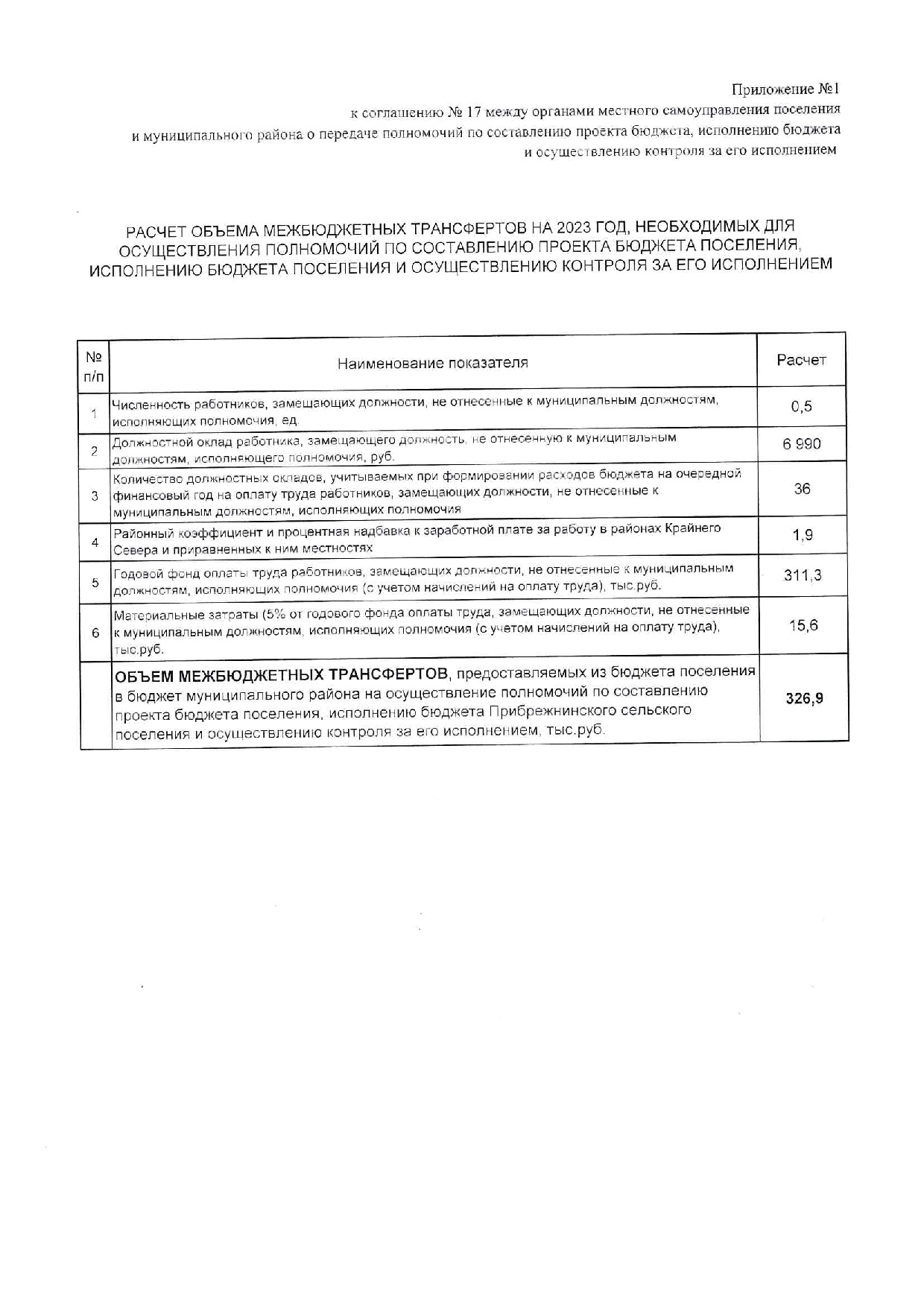 Финансовое управление Администрации муниципального образования «Братский район»Почтовый адрес: 665717, Иркутская область, г. Братск, ул. Комсомольская, 28АРеквизиты получателя:ИНН 3805729144 КПП 380501001УФК по Иркутской области(ФИНАНСОВОЕ УПРАВЛЕНИЕ АДМИНИСТРАЦИИ МУНИЦИПАЛЬНОГО ОБРАЗОВАНИЯ «БРАТСКИЙ РАЙОН», л/с 04343D04490)р/с 03100643000000013400УФК по Иркутской областиг. Иркутскк/с 40102810145370000026БИК 012520101ОКТМО 25604000КБК 99220240014051017150Заместитель мэра по экономике и финансам – начальник финансового управления администрации муниципального образования «Братский район»_____________ О.А. ШиргородскаяМП  Администрация Прибрежнинского сельского поселения 665748, Иркутская область, Братский район, п. Прибрежный, пер. Школьный, 9ИНН 3823018111 КПП 382301001УФК по Иркутской области (Администрация Прибрежнинского сельского поселения, л/с 02343D05080)р/с 03231643256044403400УФК по Иркутской областиг. Иркутскк/с 40102810145370000026БИК 012520101ОКТМО 25604440Глава Прибрежнинского муниципального образования_______________ А.И. ГигельМП